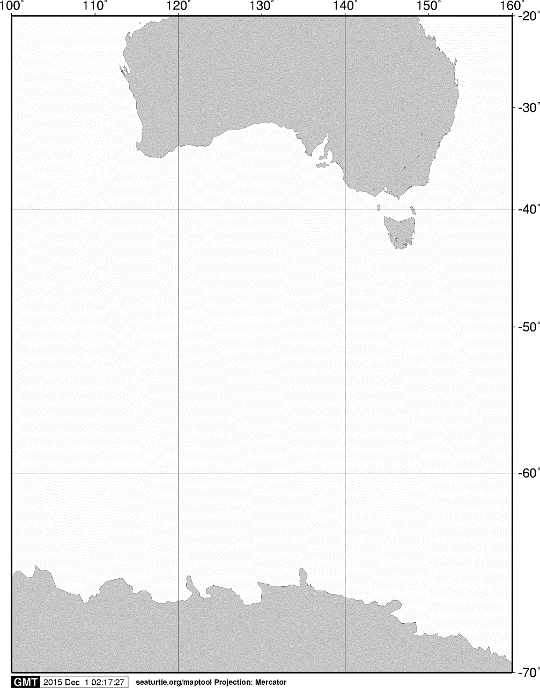 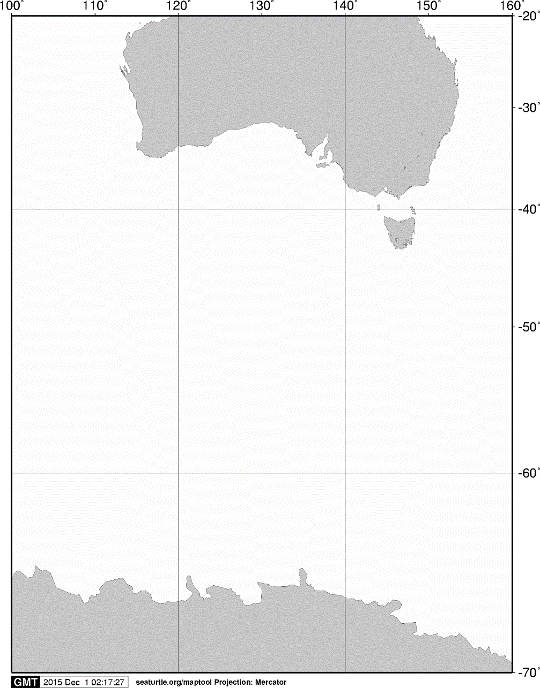 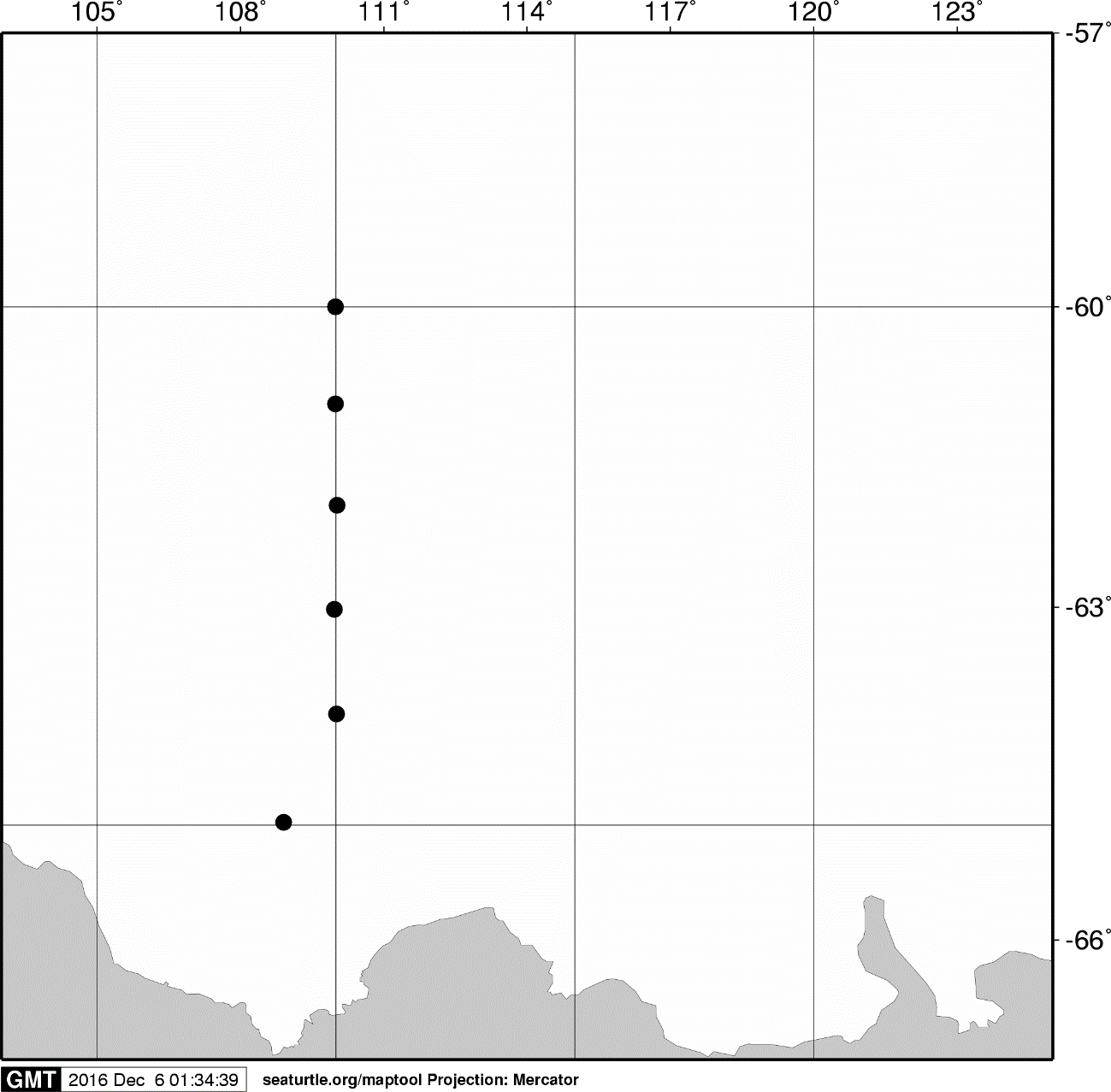 Fig. 1.  Stations sampled by oblique hauls with an ORI net on board the training vessel Umitaka-maru in the Indian sector of the Southern Ocean, January 2016.